Til beboerne i Langkærparken afd. 111Blok 25Haurumsvej nr. 9, 11 og 13Varsling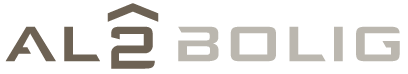 Tilst BoligadministrationFavrskov BoligselskabLangkærvej 2F8381 TilstT 87 45 91 91www.AL2bolig.dkInit: tgatga@AL2bolig.dkJ. nr. N 0118. december 2014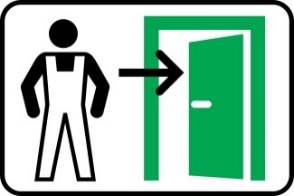 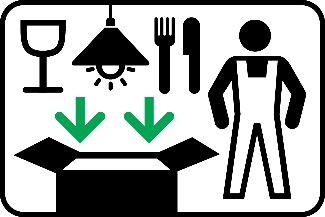 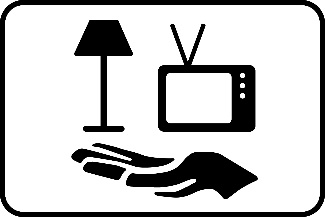 Ekspeditionstid:Man. - ons. kl. 9 - 15Torsdag kl. 9 - 17Fredag kl. 9 - 13Energirenovering – Adgang til boligenRenoveringen af din bolig forventes af tage 12 uger. Hver bolig vil være uden køkken og bad i 9 uger. Renoveringen forventes at starte:Mandag den 10. marts 2014Ca. 4 uger før opstart får du det præcise tidspunkt for opstart af arbejder i boligen.Renoveringen omfatter ny indgangs- og altanfacade, nye gavle med vinduer, nyt ventilationsanlæg, nye faldstammer, nyt badeværelse og nyt køkken samt tætning af lejlighedsskel. I kælderen bliver vinduer og kloak skiftet. Lejekontrakten fortsætter uændret i renoveringsperioden. Manglende rydningVi oplever flere og flere der ikke får ryddet til de varslede tidspunkter. Derfor vil Enemærke og Petersen fremadrettet rydde automatisk, når de støder på ikke ryddede områder. Udgiften for dette ekstra arbejde vil blive trukket over huslejen. Jf. lov om leje af almene boliger § 78, stk. 2.IndboforsikringSkulle der forsvinde indbo fra din bolig under renoveringen, så er det din egen forsikring, der skal dække det. Derfor er det vigtigt, at du inden renoveringen går i gang har tegnet en indboforsikring.Adgang til boligenTil orientering skal vi oplyse, at vores ret til at få adgang til lejemålet fremgår af lov om leje af almene boliger § 33, stk. 1 samt stk. 2. Her har lejeren krav på 3 måneders varsel inden opstart af arbejde i boligen, der er til væsentlig ulempe for lejeren.
Har du spørgsmål kan du kontakte Projektkontoret.Med venlig hilsenTitelNavnTelefon: 